DOUCE NUIT, SAINTE NUIT-Folklore 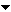 Paroles : Joseph MohrMusique : Franz Gruber
 Intro :  C  (en 6/8)    C  1. Be-elle nuit, sain-ainte nuit ! G7             C  Tout s'endort, plus de bruit. F                  C  Veille seu-eul, le couple sacré F                  C  Doux enfan-ant aux fin-ins cheveux G        E7        Am  D9  Clos tes yeux et repo--se. C           G7      C  Sou-ous ces yeux vigilants. 2. Be-elle nuit, sain-ainte nuit ! Dans les champs, les bergers, Par les an-anges a-avertis, Font partou-out retentir leur voix : Le sauveur vient de naî-aî-tre Le-e sauveu-eur est là ! 3. Be-elle nuit, sain-ainte nuit ! Mon Jésus bien aimé, Quel souri-ire dan-ans tes yeux, Tan-andis que pour l'ho-o-om-me So-onne l'heure sainte, L'heu-eure du-u salut ! =============================================== Autres couplets Texte français de R.P. BARON 1. Douce nuit, Sainte nuit Dans les cieux l'astre luit Le mystère annoncé s'accomplit. Cet enfant, sur la paille endormi, C'est l'amour infini C'est l'amour infini. 2. Saint enfant, doux agneau ! Qu'il est grand ! Qu'il est beau ! Entendez résonner les pipeaux Dans bergers conduisant leurs troupeaux Vers son humble berceau Vers son humble berceau. 3. C'est vers nous, qu'il accourt En un don sans retour ! De ce monde ignorant de l'amour, Où commence aujourd'hui son séjour, Qu'il soit Roi pour toujours ! Qu'il soit Roi pour toujours ! 4. Quel accueil pour un roi ! Point d'abri, point de toit ! Dans sa crèche il grelotte de froid Ô pêcheur dans attendre la croix, Jésus souffre pour toi. Jésus souffre pour toi. 5. Paix à tous ! Gloire au ciel ! Gloire au sein maternel, Qui, pour nous en ce jour de Noël, Enfanta le Sauveur éternel, Qu'attendaient Israël ! Qu'attendaient Israël ! =============================================== Autres textes : 1. Douce nuit belle nuit Tout s'endort plus de bruit Que cette nuit si belle en nos cœurs Soit aussi une nuit de bonheur Pour tous ceux qui espèrent En cette nuit de Noël 2. Douce nuit belle nuit Les étoiles endormies Font scintiller de beaux rêves blancs Illuminant le cœur des enfants Que tout se réalise En cette nuit de Noël Que tout se réalise...... En cette nuit de Noël....... ================================================= 1. Douce nuit, sainte nuit C'est Noël, aujourd'hui Et pendant que les clochers joyeux Carillonn'nt à la voûte des cieux Sous les toits des chaumières On a le cœur bien heureux. 2. Douce nuit, sainte nuit C'est joli un, sapin vert Recouvert de beaux cheveux d'argent Près du feu qui s'éteint doucement Il n'eut pas tant de joie, Lui Le jour où il descendit. 3. En cette nuit, douce nuit, Quand il vint à minuit Presque nu dans le froid et le vent Attendu depuis la nuit des temps Pour deux donner en rêve Un peu de son paradis. 4. Douce nuit, sainte nuit Que Noël aujourd'hui Nous apporte en sa robe d'argent Au travers de la neige et du vent Avec tant d'espérance La paix pour petits et grands.Tonalité : G|G#|A|A#|B|C|C#|D|D#|E|F|F#|G